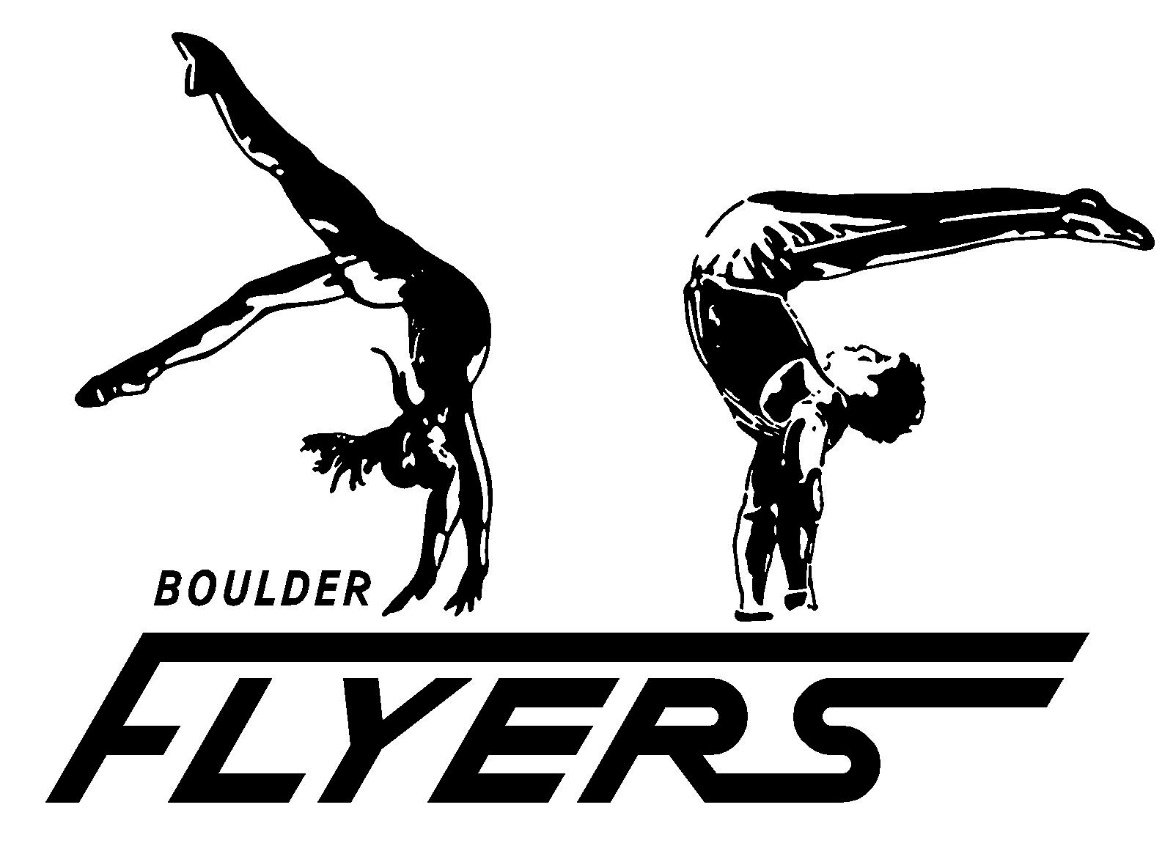 Team (Boys & Girls) Parent HandbookHave any questions, comment, and/or concerns? Please contact:Congratulations and Welcome to Boulder Flyers Gymnastics Team Program!Table of Contents:Introduction…………………………………………………………………………………………3General Rules & Attendance Gymnasts……………………..………….................4General Rules & Policies for Parents……………………………………………………..5Practice Schedule/Open Gym & Tuition…………………………………………….6-7Injury Policy………………………………………………………………………………………….8Uniform, Leotard & Competitive Attire………………………………………………..9Go Flyers Club (GFC) Information Page………….…….……………….………..10Photo Release Form (GFC)…….……………….………………………………………..11Boys Competitive FLYERS Gear and Fees (GFC)…….……………….………..12Girls Competitive FLYERS Gear and Fees (GFC)…………………………………..13Fee Checklist (GFC)………………………………………………………………………….…14Athlete Commitment Form…………………….……………………………….…………15Parent Commitment Form………………….….……………………………….…………16City of Boulder Volunteer Waiver…………………………………………………17-18GFC Waiver……………………………………………………………………………………..…19IntroductionAll City of Boulder Visions and Values, in addition to Boulder Flyers Gymnastics rules and policies are to be followed.However, since the USAG competitive team programs are more complex than our recreational and preschool program classes we are providing this handbook for additional information and clarity to ensure your child’s continued success and safety in our program.City of Boulder Gymnastics Mission Statement:“We provide student focused gymnastics supporting growth through movement”We want:To EMPOWER our athletes to take PRIDE in their gymnasticsCultivate a LOVE for LEARNINGTeach proper and SAFE progressionsDevelop life long and HEALTHY habitsRefine the skill of SELF-DISCIPLINE and work ethicDemonstrate SPORTSMANSHIPWork as a TEAMRESPECT all!General Rules & Attendance for GymnastsTeam members must…Be respectful towards every athlete Be respectful towards every employee in the NBRC facilityBe respectful towards every parent or guardianNot use cell phones without coaches’ permission in practiceShow respect to all equipment in the gym by cleaning up, storing and using properly Must demonstrate a good work ethic Must eat properly to perform at their bestMust communicate with their coachesReport any serious misconduct towards them by another athlete, coach, or staff to their head coachMust model positive and appropriate behaviorTeam members in noncompliance of the attitude and respect expectations will be withheld from participation and parents will be notifiedATTENDANCE:Team members are required to attend all practices unless excused for illness or other approved activityTeam members are required to inform of their absences when missing practice – athlete must take responsibility and email Keely (millerk@bouldercolorado.gov) or Ryan (vaughnr@bouldercolorado.gov) Team members should arrive 5 – 10 minutes early for their practiceTeam members are required to be properly dressed and ready for practice at their scheduled time (Girls must wear leotards; boys must wear appropriate workout attire)Team members are highly encouraged to attend all team functions (including meets)Come to practice with a goal of having fun and supporting teammates, while working hard!General Rules & Policies for ParentsRespect your gymnast and coaches - we are here to do what is best for your child. Please let us do that!Respect other families and gymnasts – please do not gossip and/or talk negatively about other familiesConcerns about the gym, a policy, schedule, or a coach should not be discussed with other parents – please talk with Ryan or Keely.Parents are not permitted to coach their athlete or another athleteParents are not permitted to go inside the gym – please connect with a coach when picking up your athlete or other.Pay monthly tuition, meet entry fees, team fee, and uniform fees on timeSchedule vacations around competition season to the best of your abilityActively participate and support the GO FLYERS CLUB as its purpose is to benefit your gymnast and your familyParent Expectations at Competitions:Parents are not permitted to use flash photography during competitionsParents are not to speak with or approach other coaches, judges, or the meet directorIf a parent needs to communicate with their child at a competition – they must talk in person with Keely or Ryan at an appropriate time (off the competition floor and being mindful of the flow of the meet)Parents are not permitted to coach from the stands or when the gymnast comes off the floor Parents in noncompliance of competition policies can be withheld from participation. It may also result in disqualification of your athletes from the meet as well as the ENTIRE meet losing its sanction. This a USAG rule.Practice Schedule/Open Gym & TuitionGirls Program BreakdownBoys Program BreakdownBreakdown of Competition SeasonsOPEN GYM RULES All athletes must scan their membership card before participating All athletes must complete their class warm up or the generic warm up before participating in any gymnastics Each event has a specific warm up posted, please complete the warm up before training on that event During open gym, athletes are ONLY allowed to practice skills they can safely do by themselves To use the trampolines, you must:Ask permission from PM Floor Lead, Ryan or KeelyHave a goal and focus during your trampoline training - state that goal clearly! Three Strike Rule:If an athlete is choosing to use their open gym time unproductively or unsafely they will be asked to call their parents and leave – that is one strikeIf an athlete gets to three strikes, they will lose open gym privilege for one month*Open gym time is a privilege - use it wisely, safely, and with intention*Injury PolicyOur primary focus is to keep all athletes safe. Unfortunately, injuries do happen in this sport. Our goal is to minimize the frequency of injuries happening.If your child is injured in the gym, here is what we do:Assess injury and athleteProvide immediate care (i.e. ice, band aid, elevation)Option 1: If athletes can return to practiceWe will record injury in injury log up in gym officeConnect with parent following practice     Option 2: If athlete is unable to return to practiceOnce athlete has received immediate care, we will contact parent immediatelyIf the injury is life threatening or severe we will call 911 first, then parentCoach will stay with athlete until parent arrives where coach and parent will connectCoach who witnessed accident will record in City of Boulder accident reportEmergency Contact Numbers:Ryan Vaughn Work Cell (720) 951-6301 *Ryan ALWAYS has his work cell with him*Gymnastics Office (303) 413-7265NBRC Front Desk (303) 413 – 7260If your child is injured outside of the gym:Must have doctors note before returning to practiceCommunicate with your child’s coaches, Ryan, and Keely so we can support your child in their recoveryUniform, Leotard & Competitive AttireAll uniforms, leotards, jackets, and spirit wear items go through the Go Flyers Club. Website: https://goflyersclub.com/Please be timely with those payments and communicate with the board about questions regarding these items.Expectations during and at USAG sanctioned competitions:All uniforms are clean and presentableGirls arrive and stay in leotards the entire competition, including awards – please do not pull leotard down by hips!ALL ATHLETES (boys and girls) must receive awards with jackets and pants on, fully zipped.We expect all athlete to stay until the end of awards. Please do not leave early.During march-in athletes can either wear leotard/competitive attire OR full warm ups – team must look unified!Boys! Bring black socks with no logos. Girls must arrive to competitions with hair in bun, competition ready!No nail polish, necklaces, bracelets, anklets, rings, and only one pair of stud earrings in each earDuring season, girls will participate in bun nights regardless of whether they compete or not. 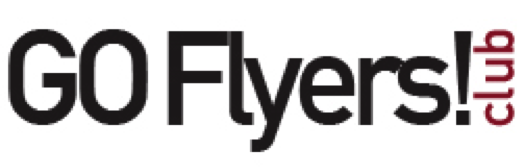 The GoFlyers! Club is a parent organization that supports the Flyers competitive gymnastics team for boys and girls. The club was founded in 2016 and oversees administrative and fundraising activities for the Flyers in conjunction with the City of Boulder. Board members collect fees, order uniforms, organize home meets and plan other Flyers-related activities. Two highlights, hosted by the Flyers, are the Stiletto Girls’ Invitational (levels 6-10) in January and the Stiletto Boys’ Invitational (levels 4-10) in February. The GoFlyers! Club also organizes parties and chooses hotels for annual compulsory meets in Aspen, for girls, and Colorado Springs, for boys. Throughout the seasons, gymnasts help with fundraising activities. A long-term goal of the GoFlyers! Club is to be able to provide scholarships to the families of gymnasts in need. The club helps the gymnastics department align with the goals of the Boulder Department of Parks and Recreation to take team and travel expenses out of the city’s budget. GoFlyers! is a registered 501 c3 non-profit club.Please contact GoFlyers! Club at info@goflyersclub.com or visit us at www.goflyersclub.com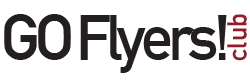 Photo Release Form for Minors (if under 18)The Go Flyers! Club has my permission to use my or my child’s photograph publicly to promote the Boulder Flyers Team and the Go Flyers! Club. I understand that the images may be used in print publications, online publications, presentations, websites, and social media. I also understand that no royalty, fee or other compensation shall become payable to me by reason of such use.Parent/Guardian’s signature: ________________________________Date________Parent/Guardian’s Name: ______________________________________________Child’s Name: ______________________________________________________Phone Number: _____________________________________________________Photo Release Form for AdultsThe Go Flyers! Club has my permission to use my photograph publicly to promote the Boulder Flyers Team and the Go Flyers! Club I understand that the images may be used in print publications, online publications, presentations, websites, and social media. I also understand that no royalty, fee or other compensation shall become payable to me by reason of such use.Signature: _____________ish my or my childy  we will send you the hand outs and can catch up over the phone/e-mail about advocacy efforts.______________________________Date__________Name: ___________________________________________________________Phone Number: _____________________________________________________Boys Competitive FLYERS Gear and FeesPlease REMEMBER there are NO REFUNDS/EXCHANGES          TOTAL 	  	___ ONLY payable online at: https://squareup.com/store/go-flyers-club-store/Please remember there are no REFUNDS/EXCHANGES!!Girls Competitive FLYERS Gear and FeesPlease REMEMBER there are NO REFUNDS/EXCHANGES                             TOTAL         	____________ONLY payable online at: https://squareup.com/store/go-flyers-club-store/Please remember there are no REFUNDS/EXCHANGES!!Fee Checklist 2019-2020 SeasonsATHLETE COMMITMENT FORMGymnastics is a sport that requires a serious level of dedication, commitment, and focus from its participants. It is a long-term project, which requires commitment from both parents and gymnasts.ATHLETE UNDERSTANDING OF EXPECTATIONS AND COMMITMENT:____I understand that I am required to attend my practices to ensure my safety, team support, and skill development.____I understand if I cannot attend practice I must personally email Keely (millerk@bouldercolorado.gov)  or Ryan (vaughnr@bouldercolorado.gov).____I understand that to compete I must sign and adhere to the USAG athlete/parent membership agreement.____I understand that I am (both gymnast & parent/guardian) required to help run 2 out of the 3 home meets from start to finish (set up to tear down). ____I understand that I am required to attend at least one session of a teammates state meet, that is not my own.____I understand that noncompliance with any of these expectations may lead to disciplinary measures up to and including my dismissal from the team.I have read and initialed the above statements in agreement with the expectations of my participation on the Flyers team. I further agree to communicate any problems with my coaches such that an understanding may be established if I cannot meet a requirement.(Gymnasts Name Print) _________________________(Gymnasts Signature)______________________________                                                Date:________________PARENT COMMITMENT FORMI have read and understood the team rules, policies and the responsibility for gymnasts and parents here at the Boulder Flyers. I feel that this sport has many benefits to offer my family, my child, and myself by choosing Boulder Flyers. I feel that my child’s goals can be reached in this program.I make a commitment to fulfill my roles to the best of my ability and to support this program with my words and actions. If I have a disagreement or problem with the staff or program, I will contact the gym first to attempt to resolve the situation. I also understand and agree that if any time my actions or words become detrimental to this program, I will be asked to remove my child from the program and find another gym. I understand that if my child participates in the team program and this agreement is not signed and returned, it is implied that participant and my family agrees to all rules, policies and responsibilities, including financial responsibility for participation.___________________________                                        ___________________                    (Parent/Guardian Signature)                                                            (Date)___________________________                                           (Parent/Guardian Print Name)City of Boulder Volunteer Risk and Release Form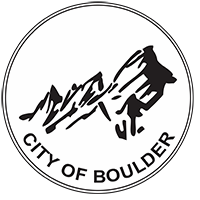 (Name)	(Relationship)	(Phone)I, the undersigned, agree for myself or for my minor child/ward, to volunteer for the City of   Boulder, and understand and agree to the following:I will follow instructions of my placement and perform my service to the best of my ability.I acknowledge that there are dangers and risks incurred as a result of participating in activities connected or associated with volunteering; and I knowingly assume all risk for any injuries, death, damage or loss to my person, including but not limited to: falling down, tripping, bumping; back, bone, joint, head, neck, muscle or spinal injuries or strains; cuts, scrapes; choking; allergies; heat stroke, heat exhaustion, sunburn or other injuries; and/or any damage or loss sustained to my personal property.In the event of any emergency, I authorize City of Boulder officials to secure from any licensed hospital, physician and/or medical personnel any treatment deemed necessary for my immediate care, including ambulance transport. Further, I agree that I will be responsible for payment of any and all medical services rendered.I agree to pay for any intentional damage sustained to City property as a result of my participation in activities. Payment shall be made directly to the City of Boulder within thirty days of receipt of damage invoice.I waive and relinquish all claims I may have as a result of my participation as a volunteer against the City of Boulder and its officers, agents, servants and employees. Further I agree to indemnify, defend and hold harmless the city of Boulder against any claims already made and claims that may be made in the future.I act only as an authorized volunteer and do not function as an employee, agent or representative of the City of Boulder.I give permission for media coverage of myself and/or my minor child/ward to be disseminated for public relations purposes without personal compensation.This Acknowledgement of Risk and Release is valid for a period of 1 year from the date executed below.I understand that volunteers can be let go at any time.VOLUNTEER RIGHTSWhile serving as an Authorized Volunteer for the benefit of, and involved in the activities at the request of, the City of Boulder, volunteers are provided the protection of the Colorado Governmental Immunity Act, Colorado Revised Statutes Section 24-10-101 (et. Seq.); 24-10-103(4)(a) and are subject to the applicable provisions of the Act. The Act does not cover any willful and/or wanton behavior including, but not limited to, sexual harassment, racial or gender discrimination, drug and/or alcohol use.I acknowledge and understand the terms of the City of Boulder’s Risk and Release Form. This acknowledgment of risk and release shall not be modified orally. All minor’s signature must be accompanied by the signature of the parent or guardian.GO FLYERS! CLUB WAIVER & RELEASE OF LIABILITYP.O. Box 4871 * Boulder, CO 80304-4871 goflyersclub@gmail.com * www.goflyersclub.comDISCLAIMER:  GO  FLYERS!  CLUB  IS  NOT  RESPONSIBLE  FOR  ANY   INJURY   (OR   LOSS   OF PROPERTY) TO ANY PERSON WHILE PRACTICING, TRAINING, TAKING CLASS, COMPETING, PARTICIPATING IN OPEN GYM, SPECIAL EVENTS, DEMONSTRATIONS OR SHOWS,  OR  IN  ANY  OTHER WAY INVOLVED IN GYMNASTICS, OR TEAMS AT  THE  NORTH BOULDER RECREATION CENTER (NBRC)  FOR ANY REASON WHATSOEVER, INCLUDING  ORDINARY  NEGLIGENCE  ON  THE  PART  OF  NBRC  OR GO FLYERS! CLUB,  ITS OWNERS, OFFICERS, AGENT, VOLUNTEERS OR EMPLOYEES.In consideration of my participation, I hereby release and covenant not to sue the Go Flyers! Club, the Go Flyers! Club Board of Directors and officers, and any of their volunteers, teachers, coaches or agents from any all present and future claims resulting from ordinary negligence of the Go Flyers! Club or others listed for property damage, personal injury or wrongful death, arising as a result of my engaging in or receiving instruction and competition in gymnastics, or any other activities or any activities  incidental  thereto,  wherever,  whenever  or  however the same may occur. I hereby voluntarily  waive  any  and  all  claims  resulting from ordinary negligence,  both present and future, that may be made by me, my family, estate, heirs or assigns.Further, I am aware that gymnastics are vigorous sporting activities involving  height  and  rotation  in  a  unique environment and as such they pose a risk of injury.  I understand that gymnastics and  related  activities   always involve certain risks, including but not limited to death, serious  neck  and  spinal  injuries  resulting  in  complete or partial paralysis, brain damage and serious injury to virtually all  bones,  joints, muscles  and internal organs and that the mats, pits and other safety equipment and apparatus provided for my protection, including the active participation of a coach or teacher who will spot or assist in the performance of certain skills  may  be  inadequate to prevent serious injury.  The  risk  of  harm  may  be  limited  by  all  of  the  safety  equipment  and  trained coaches, but never eliminated. I understand that participation in gymnastics and related activities involves activities incidental to active participation in gymnastics, including moving from event to event, conditioning, stretching and other activities which may leave me vulnerable  to  the  reckless  actions  of  other  participants  who  may  not have complete control over their actions or knowledge of the risks involved and hereby agree to accept my and all inherent  risks of property damage, personal injury or death.I further agree to indemnify and hold harmless the Go Flyers! Club and all other listed for any and all claims arising as a result of my engaging in or receiving instruction in Go Flyers! Club activities or any activities incidental thereto, whenever, wherever or however the same may occur.I understand that this waiver is intended to be as broad and as inclusive as permitted by the laws of the State of Colorado and agree that if any portion is held invalid, the remainder of the waiver will continue in full legal force and effect.  I further agree that the venue for any legal proceedings shall be within the State of Colorado.I affirm that I am of legal age and am freely signing this agreement.  I have read this form and fully understandthat by signing this form, I am giving up legal rights and or  remedies  which  may  be  available  to  me  for  the ordinary negligence of Go Flyers! Club or any person listed above.A waiver must be completely filled out and signed for each participant.Participant Name (first and last):   					 Participant DOB: 		M	F	Level:    	Parent/Guardian Name (first and last):   	                                                                                                                           Street Address:    	City:	State:	Zip:   	Home Phone:	Cell Phone:    	Email:    	Parent/Guardian Signature:(Participant Signature if over 18)	Date:   	NamePositionOffice HoursContact InformationRyan VaughnBoys Program DirectorFLYERS Boys Head CoachM-TH (5 – 5:15 pm)M & W (2-3pm)Or by appointmentWork cell (720) 951-6301VaughnR@bouldercolorado.govKeely MillerGirls Program CoordinatorFLYERS Girls Head CoachM-TH (4:30 – 5pm)Or by appointmentMillerK@bouldercolorado.govMary LawrenceGirls Program CoordinatorFLYERS Girls Head CoachM- TH (4:30 – 5pm)Or by appointmentLawrenceM@bouldercolorado.gov Erynn SimoneGymnastics Program SupervisorBy appointment SimoneE@bouldercolorado.govLevelCoached WorkoutOpen Times AvailableMonthly Tuition3 & 4Mon 5:30 – 8:15pmWed 5:30 – 8:15pmTues/Thurs 4:15 – 8:15pmMon/Wed 4:15 – 5:30pm$1455Mon 5:30 – 8:15pmWed 5:30 – 8:15pm Fri 5 – 7:15 pmTues/Thurs 4:15 – 8:15pmMon/Wed 4:15 – 5:30pm$1616+Mon 5:15 – 8:15pmTues 5:15 – 8:15pmThurs 5:15 – 8:15pmFri 4:30 -7:15 pm*Different in summer*M/T/TH 4:15 – 5:15pmWed 4:15 – 8:15pm$189LevelCoached WorkoutOpen Times AvailableMonthly TuitionPT & 4Tues 5:15 – 7:30pmThurs 5:15 – 7:30pmTues/Thurs 7:30 – 8:15pm Mon/Wed 4:15 – 8:15pm$1455-6/JDTues 5:15 – 8:15pmWed 5:15 – 8:15pmThurs 5:15 – 8:15pmTues/Thurs 4:15 – 5:15pmMon 4:15 – 8:15 pm$1617+Mon 5:15 – 8:15pmTues 5:15 – 8:15pmWed 5:15 – 8:15pmThurs 5:15 – 8:15pmMon/Wed 4:15 – 5:15pmTues/Thurs 4:15 -5:15 pmFriday 4:15 – 7:15 pm$189USAG Teams/LevelsCompetition SeasonsCompulsory Girls (Levels 3-5)September – December 2019Boys (Level 4+)November 2019 – April 2020Optional Girls (Level 6+)January – May 2020LevelUniform RequirementsGirlsCompetition Leotard ($150)Girls FLYERS Jacket ($65)BoysCompetition SingletCompetition PantsCompetition ShortsBoys FLYERS JacketBlack SocksGymnast Name: Gymnast Name: Gymnast Name: Gymnast Name: Level Competing: Level Competing: Phone Number: Phone Number: CODE CODE DESCRIPTION PRICE CIRCLE ONE QUANTITY Total Price NOTES Boys Competition Tank (Required) 233434 Boys Competition Tank (Required) $60 CS CM CL CXL AXS AS AM AL Boys Competition Shorts (Required) 233432 Boys Competition Shorts (Required) $25 CS CM CL CXL AXS AS AM AL Boys Competition Pants (Required) 233433 Boys Competition Pants (Required) $35 CS CM CL CXL AXS AS AM AL 232331 Boys Warm Up Jacket (Required) $65 CS CM CL CXL AXS AS AM AL GYM Bag - Duffel OR GYM Bag - Sportek Cinch Pak (Optional) $70 $25 Black - Only for Duffel   Name:  Only for Duffel Gymnasts Name:Gymnasts Name:Gymnasts Name:LLevel:PhonePhonePhoneCODEDESCRIPTIONPRICECIRCLE ONEQUANTITYTotal PriceNOTESGirls CompetitionLeotard (Required)$150CS CM CL AXS AS  AM ALGirls Competition Jacket (Required)$65CS CM CL AXS AS  AM ALName on Jacket(Not required, see note& only for Adv Team)$10Must be competing L6+Name:GYM Bag -Duffel ORGYM Bag -Sportek Cinch Pak( Optional)$70$25BURGUNDY W/BLACKTRIM or ALL BLACK(Only for Duffel)Name:(Only for Duffel)GK Briefs (Optional)$19CXL AS AMAmountFee DescriptionPurposePayable to$250Competition Fee$200 – Paid to City for “Team Fee”These funds cover wages for coaches at the gymnastics competitions$50 – to be used for food, team overnights, critique meets, pizza parties, etc*If your athlete does NOT compete, they still need to pay $50GFC$95 – Compulsory Meet$100 – Boys Meet$125 – Adv Girls’ MeetMeet Entry FeesEach team will attend 5 – 6 regular season meets plus a state meetGFCBoys Uniforms – page 12Girls Uniforms – page 13UniformsGirls = leotard & jacketBoys = competition tank, shorts, pants, and jacket GFCDept./Project/Group Name:Dates:  Name (first,last):                              	  Name (first,last):                              	  Name (first,last):                              	  Name (first,last):                              	  Email:	  Email:	  Email:	  Email:	Mailing Address (optional):City:State:Zip:  Phone (H/W/M):	  Phone (H/W/M):	  Phone (H/W/M):	  Phone (H/W/M):	   Emergency Contact:	   Emergency Contact:	   Emergency Contact:	   Emergency Contact:	Volunteer Name (printed)Signature of parent or guardian (if volunteer is a minor)Volunteer SignatureDate – Effective for one year from date signed